Teacher Name:  	        Class:                     Subject:	                          Date:Ms Seema Adil	7	Science	26th April, 2018.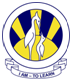                                CircuitQ1  . Define the following terms. 1) Closed Circuit_____________________________________________________________________________ _____________________________________________________________________________ _____________________________________________________________________________ 2) Open circuit_____________________________________________________________________________ _____________________________________________________________________________ _____________________________________________________________________________ 3) Series circuit_____________________________________________________________________________ _____________________________________________________________________________ _____________________________________________________________________________ 4)Parallel Circuit _____________________________________________________________________________ _____________________________________________________________________________ _____________________________________________________________________________ 5)Electrical resistance _____________________________________________________________________________ _____________________________________________________________________________ _____________________________________________________________________________Q.2. Draw a circuit diagram using symbols to show how an ammeter can be connected in a circuit to measure the current flowing through a light bulb.